Weekly Reading HomeworkStudent Name: ________________________Thursday Night SummaryMain Idea: Write your sentences telling what one story from your week (either Lexia or your book) was mostly about.  You can start with this sentence starter: The story _____________ was mostly about ___________________.____________________________________________________________________________________________________________________________________________________________________________________________________________________________________________________________________________________________________________________________________________________________________________________________________________________________________________________________________________________________________________________________________________________________________________________________________________________________________________________________________________________________________________________________________________________________________________________________________________Ask yourself these questions: Did I use my own words? Did I remember CUPS? Did I write neatly? Does my writing make sense?Day of the WeekAssignmentQuick CheckMonday I read a book for 20 minutes. I worked on Lexia for 20 minutes.Parent SignatureWrite down three words or things you learned: _____________________________________________________________________Tuesday I read a book for 20 minutes. I worked on Lexia for 20 minutes. Parent SignatureWrite down one thing for your reading teacher to help you with._______________________Wednesday I read a book for 20 minutes. I worked on Lexia for 20 minutes.Parent SignatureWhat time did you start? ___________What did the clock look like when you finished?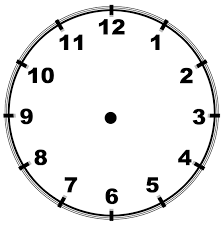 ThursdayOn the back of this page, write 5 sentences telling about the main idea of a story you read this week.Remember to check for CUPS.C – CapitalizationU – UnderstandingP – PunctuationS – Spelling